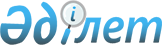 2022-2024 жылдарға арналған Құланды ауылдық округінің бюджеті туралы
					
			Мерзімі біткен
			
			
		
					Қызылорда облысы Арал аудандық мәслихатының 2021 жылғы 29 желтоқсандағы № 206 шешімі. Мерзімі біткендіктен қолданыс тоқтатылды
      "Қазақстан Республикасының Бюджет кодексі" Қазақстан Республикасы Кодексінің 75-бабының 2-тармағына, "Қазақстан Республикасындағы жергілікті мемлекеттік басқару және өзін-өзі басқару туралы" Қазақстан Республикасы Заңының 6-бабының 2-7-тармағына сәйкес Арал аудандық мәслихаты ШЕШТІ:
      1. 2022-2024 жылдарға арналған Құланды ауылдық округінің бюджеті 1, 2, 3- қосымшаларға сәйкес, оның ішінде 2022 жылға мынадай көлемдерде бекітілсін:
      1) кірістер – 46 150 мың теңге;
      салықтық түсімдер – 2 283 мың теңге;
      салықтық емес түсімдер – 0;
      негізгі капиталды сатудан түсетін түсімдер – 0;
      трансферттер түсімі – 43 867 мың теңге;
      2) шығындар – 46 150 мың теңге;
      3) таза бюджеттік кредиттеу – 0;
      бюджеттік кредиттер – 0;
      бюджеттік кредиттерді өтеу – 0;
      4) қаржы активтерімен жасалатын операциялар бойынша сальдо – 0;
      қаржы активтерін сатып алу – 0;
      мемлекеттік қаржы активтерін сатудан түсетін түсімдер – 0;
      5) бюджет тапшылығы (профициті) – 0;
      6) бюджет тапшылығын қаржыландыру (профицитін пайдалану) – 0;
      2. 2022 жылға арналған Құланды ауылдық округінің бюджетін атқару процесінде секвестрлеуге жатпайтын бюджеттік бағдарламалар тізбесі 4-қосымшаға сәйкес бекітілсін.
      3. Осы шешім 2022 жылғы 1 қаңтардан бастап қолданысқа енгізіледі. Құланды ауылдық округінің 2022 жылға арналған бюджеті Құланды ауылдық округінің 2023 жылға арналған бюджеті Құланды ауылдық округінің 2024 жылға арналған бюджеті 2022 жылға арналған Құланды ауылдық округі бюджетін атқару процесінде секвестрлеуге жатпайтын бюджеттік бағдарламалар тізбесі
					© 2012. Қазақстан Республикасы Әділет министрлігінің «Қазақстан Республикасының Заңнама және құқықтық ақпарат институты» ШЖҚ РМК
				
      Арал аудандық мәслихатының хатшысы 

Б.Турахметов
Арал аудандық мәслихатының
2021 жылғы "29" желтоқсандағы
№ 206 шешіміне 1-қосымша
Санаты 
Санаты 
Санаты 
Санаты 
2022 жыл сомасы 
(мың теңге)
Сыныбы 
Сыныбы 
Сыныбы 
2022 жыл сомасы 
(мың теңге)
Ішкі сыныбы
Ішкі сыныбы
2022 жыл сомасы 
(мың теңге)
Атауы 
2022 жыл сомасы 
(мың теңге)
1
2
3
4
5
1. Кірістер
46 150
1
Салықтық түсімдер
2 283
04
Меншiкке салынатын салықтар
2 283
1
Мүлiкке салынатын салықтар
21
3
Жер салығы
1
4
Көлік құралдарына салынатын салық
2261
4
Трансферттердің түсімдері
43 867
02
Мемлекеттiк басқарудың жоғары тұрған органдарынан түсетiн трансферттер
43 867
3
Аудандардың (облыстық маңызы бар қаланың) бюджетінен трансферттер
43 867
Функционалдық топ
Функционалдық топ
Функционалдық топ
Функционалдық топ
2022 жыл сомасы
Бюджеттік бағдарламалардың әкімшісі
Бюджеттік бағдарламалардың әкімшісі
Бюджеттік бағдарламалардың әкімшісі
2022 жыл сомасы
Бағдарлама 
Бағдарлама 
2022 жыл сомасы
Атауы 
2022 жыл сомасы
2. Шығындар
46 150
01
Жалпы сипаттағы мемлекеттік қызметтер
32 164
124
Аудандық маңызы бар қала, ауыл, кент, ауылдық округ әкімінің аппараты
32 164
001
Аудандық маңызы бар қала, ауыл, кент, ауылдық округ әкімінің қызметін қамтамасыз ету жөніндегі қызметтер
32 164
05
Денсаулық сақтау 
290
124
Қаладағы аудан, аудандық маңызы бар қала, кент, ауыл, ауылдық округ әкімінің аппараты
290
002
Шұғыл жағдайларда сырқаты ауыр адамдарды дәрігерлік көмек көрсететін ең жақын денсаулық сақтау ұйымына дейін жеткізуді ұйымдастыру
290
07
Тұрғын үй-коммуналдық шаруашылық
490
124
Аудандық маңызы бар қала, ауыл, кент, ауылдық округ әкімінің аппараты
490
008
Елде мекендердегі көшелерді жарықтандыру
249
009
Елдi мекендердiң санитариясын қамтамасыз ету
241
08
Мәдениет, спорт, туризм және ақпараттық кеңістiк
13 206
124
Аудандық маңызы бар қала, ауыл, кент, ауылдық округ әкімінің аппараты
13 206
006
Жергілікті деңгейде мәдени-демалыс жұмысын қолдау
13 206
3. Таза бюджеттік кредит беру
0
Бюджеттік кредиттер
0
5
Бюджеттік кредиттерді өтеу
0
4. Қаржы активтерімен жасалатын операциялар бойынша сальдо
0
Қаржы активтерін сатып алу
0
5. Бюджет тапшылығы (профициті)
0
6. бюджет тапшылығын қаржыландыру (профицитін пайдалану)
0Арал аудандық мәслихатының
2021 жылғы "29" желтоқсандағы
№ 206 шешіміне 2-қосымша
Санаты 
Санаты 
Санаты 
Санаты 
2023 жыл сомасы 
(мың теңге)
Сыныбы 
Сыныбы 
Сыныбы 
2023 жыл сомасы 
(мың теңге)
Ішкі сыныбы
Ішкі сыныбы
2023 жыл сомасы 
(мың теңге)
Атауы 
2023 жыл сомасы 
(мың теңге)
1
2
3
4
5
1. Кірістер
31 574
1
Салықтық түсімдер
2 397
04
Меншiкке салынатын салықтар
2 397
1
Мүлiкке салынатын салықтар
22
3
Жер салығы
1
4
Көлiк құралдарына салынатын салық
2 374
4
Трансферттердің түсімдері
29 177
02
Мемлекеттiк басқарудың жоғары тұрған органдарынан түсетiн трансферттер
29 177
3
Аудандардың (облыстық маңызы бар қаланың) бюджетінен трансферттер
29 177
Функционалдық топ
Функционалдық топ
Функционалдық топ
Функционалдық топ
2023 жыл сомасы
Бюджеттік бағдарламалардың әкімшісі
Бюджеттік бағдарламалардың әкімшісі
Бюджеттік бағдарламалардың әкімшісі
2023 жыл сомасы
Бағдарлама 
Бағдарлама 
2023 жыл сомасы
Атауы 
2023 жыл сомасы
2. Шығындар
31 574
01
Жалпы сипаттағы мемлекеттік қызметтер
21 133
124
Аудандық маңызы бар қала, ауыл, кент, ауылдық округ әкімінің аппараты
21 133
001
Аудандық маңызы бар қала, ауыл, кент, ауылдық округ әкімінің қызметін қамтамасыз ету жөніндегі қызметтер
21 133
05
Денсаулық сақтау 
304
124
Қаладағы аудан, аудандық маңызы бар қала, кент, ауыл, ауылдық округ әкімінің аппараты
304
002
Шұғыл жағдайларда сырқаты ауыр адамдарды дәрігерлік көмек көрсететін ең жақын денсаулық сақтау ұйымына дейін жеткізуді ұйымдастыру
304
07
Тұрғын үй-коммуналдық шаруашылық
512
124
Аудандық маңызы бар қала, ауыл, кент, ауылдық округ әкімінің аппараты
512
008
Елде мекендердегі көшелерді жарықтандыру
259
009
Елдi мекендердiң санитариясын қамтамасыз ету
253
08
Мәдениет, спорт, туризм және ақпараттық кеңістiк
9 625
124
Аудандық маңызы бар қала, ауыл, кент, ауылдық округ әкімінің аппараты
9 625
006
Жергілікті деңгейде мәдени-демалыс жұмысын қолдау
9 625
3. Таза бюджеттік кредит беру
0
Бюджеттік кредиттер
0
5
Бюджеттік кредиттерді өтеу
0
4. Қаржы активтерімен жасалатын операциялар бойынша сальдо
0
Қаржы активтерін сатып алу
0
5. Бюджет тапшылығы (профициті)
0
6. бюджет тапшылығын қаржыландыру (профицитін пайдалану)
0Арал аудандық мәслихатының
2021 жылғы "29" желтоқсандағы
№ 206 шешіміне 3-қосымша
Санаты 
Санаты 
Санаты 
Санаты 
2024 жыл сомасы 
(мың теңге)
Сыныбы 
Сыныбы 
Сыныбы 
2024 жыл сомасы 
(мың теңге)
Ішкі сыныбы
Ішкі сыныбы
2024 жыл сомасы 
(мың теңге)
Атауы 
2024 жыл сомасы 
(мың теңге)
1
2
3
4
5
1. Кірістер
31 928
1
Салықтық түсімдер
2 517
04
Меншiкке салынатын салықтар
2 517
1
Мүлiкке салынатын салықтар
23
3
Жер салығы
1
4
Көлiк құралдарына салынатын салық
2 493
4
Трансферттердің түсімдері
29 411
02
Мемлекеттiк басқарудың жоғары тұрған органдарынан түсетiн трансферттер
29 411
3
Аудандардың (облыстық маңызы бар қаланың) бюджетінен трансферттер
29 411
Функционалдық топ
Функционалдық топ
Функционалдық топ
Функционалдық топ
2024 жыл сомасы
Бюджеттік бағдарламалардың әкімшісі
Бюджеттік бағдарламалардың әкімшісі
Бюджеттік бағдарламалардың әкімшісі
2024 жыл сомасы
Бағдарлама 
Бағдарлама 
2024 жыл сомасы
Атауы 
2024 жыл сомасы
2. Шығындар
31 928
01
Жалпы сипаттағы мемлекеттік қызметтер
21 406
124
Аудандық маңызы бар қала, ауыл, кент, ауылдық округ әкімінің аппараты
21 406
001
Аудандық маңызы бар қала, ауыл, кент, ауылдық округ әкімінің қызметін қамтамасыз ету жөніндегі қызметтер
21 406
05
Денсаулық сақтау 
319
124
Қаладағы аудан, аудандық маңызы бар қала, кент, ауыл, ауылдық округ әкімінің аппараты
319
002
Шұғыл жағдайларда сырқаты ауыр адамдарды дәрігерлік көмек көрсететін ең жақын денсаулық сақтау ұйымына дейін жеткізуді ұйымдастыру
319
07
Тұрғын үй-коммуналдық шаруашылық
534
124
Аудандық маңызы бар қала, ауыл, кент, ауылдық округ әкімінің аппараты
534
008
Елде мекендердегі көшелерді жарықтандыру
272
009
Елдi мекендердiң санитариясын қамтамасыз ету
262
08
Мәдениет, спорт, туризм және ақпараттық кеңістiк
9 669
124
Аудандық маңызы бар қала, ауыл, кент, ауылдық округ әкімінің аппараты
9 669
006
Жергілікті деңгейде мәдени-демалыс жұмысын қолдау
9 669
3. Таза бюджеттік кредит беру
0
Бюджеттік кредиттер
0
5
Бюджеттік кредиттерді өтеу
0
4. Қаржы активтерімен жасалатын операциялар бойынша сальдо
0
Қаржы активтерін сатып алу
0
5. Бюджет тапшылығы (профициті)
0
6. бюджет тапшылығын қаржыландыру (профицитін пайдалану)
0Арал аудандық мәслихатының
2021 жылғы "29" желтоқсандағы
№ 206 шешіміне 4-қосымша
№
Атауы
Денсаулық сақтау
Ерекше жағдайларда сырқаты ауыр адамдарды дәрігерлік көмек көрсететін ең жақын денсаулық сақтау ұйымына жеткізуді ұйымдастыру